R/Y1 Discovery Newsletter Summer 1 2020Hello to all of our lovely families of reception and Year 1 children, Welcome to the summer term and what a strange start it is to it.  We genuinely hope that you are all well, safe and as positive as you can be during these very unprecedented  times. Hopefully, you will all have managed to have some family time with your nearest and dearest over the Easter break.  We have really appreciated all the effort and hard work you  put into working together with us both during ‘normal’ school days and during ‘home learning’ time.  Seeing your posts, with happy smiling children, and chatting via Dojo really does brighten up our days. Our topic for this half term is a perfect one for home learning.  It is…‘The Great Outdoors’ a topic which can make us so grateful for where we live.  Reception children your focus will come under this umbrella but we will plan from stories for your activities.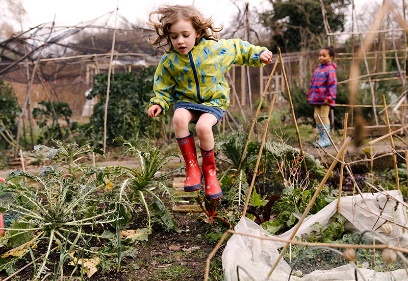 As always, our topic web can be viewed on the school website under:      Classes  :    Discovery-What’s new?Home Learning- Curriculum Information:We both know how tricky home learning is!  We can tell you that it is easier to teach a class of children rather than your own!  As such, we know that things may be difficult so just do what you can, when you can and don’t beat yourself up over it!  We are ‘virtually here’ on Dojo to help, support and guide you should you need us.  Mrs Mesghali will be available on Monday and Tuesday.  Mrs Lever will be available on Wednesday, Thursday and Friday.Reading – How to access book banded books at your child’s reading level.*New Website : https://connect.collins.co.uk/school/portal.aspxUser name : parents@harpercollins.co.ukPassword : Parents20!Click on the Big Cat logo and then choose the correct level of your child’s reading book.  A selection of reading books will appear at this level.  There is an option to download and print supporting materials and questions.  Turn off the volume on your computer so that your child can read the book.  Once read, with your support, turn the volume on and your child can re-read along with the text.Website two which was signposted previously is :  www.oxfordowl.co.uk   Parents need to register for this one but it is free!You can also access picture books at https://www.booktrust.org.uk/books-and-reading/have-some-fun/storybooks-and-games/  There are some of our very favourites here such as Hairy Maclary and The Owl Babies.  Again, you can turn off the sound and help your child to read parts of the book OR have the sound on and just enjoy a lovely story.  You can even challenge yourself and watch the signed version and learn some sign language.The focus for all our other subjects is available on the topic web.  We will also send out suggested activities for the children to complete from these subject areas via ‘pick and mix’.  We promise to try to keep them as stress-free and easy to manage using everyday items you have around your homes.It goes without saying just how much we are missing all of the children and being able to be the ones to teach and see them grow.   We can’t wait for things to get back to normal.With our very best wishes and love to you all,Mrs. Lever and Mrs Mesghali